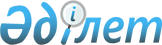 Об определении мест для размещения агитационных печатных материалов и о предоставлении помещений для встреч с избирателями
					
			Утративший силу
			
			
		
					Постановление акимата города Астаны от 12 февраля 2016 года № 104-274. Зарегистрировано Департаментом юстиции города Астаны 15 февраля 2016 года № 1004. Утратило силу постановлением акимата города Нур-Султана от 14 декабря 2020 года № 01-3205.
      Сноска. Утратило силу постановлением акимата города Нур-Султана от 14.12.2020 № 01-3205 (вводится в действие по истечении десяти календарных дней после дня его первого официального опубликования).
      В соответствии с Конституционным законом Республики Казахстан от 28 сентября 1995 года "О выборах в Республике Казахстан" акимат города Астаны ПОСТАНОВЛЯЕТ:
      1. Определить места для размещения агитационных печатных материалов для политических партий, выдвинувших партийные списки, согласно приложению 1.
      2. Определить места для размещения агитационных печатных материалов для кандидатов в депутаты маслихата города Астаны согласно приложению 2.
      3. Предоставить политическим партиям, выдвинувшим партийные списки, и кандидатам в депутаты маслихата города Астаны на договорной основе помещения для встреч с избирателями согласно приложению 3.
      4. Обеспечить опубликование настоящего постановления после государственной регистрации в органах юстиции в официальных и периодических печатных изданиях, а также на интернет-ресурсе, определяемом Правительством Республики Казахстан и на интернет-ресурсе акимата города Астаны.
      5. Контроль за исполнением данного постановления возложить на заместителя акима города Астаны Аманшаева Е.А.
      6. Настоящее постановление вступает силу со дня государственной регистрации в органах юстиции и вводится в действие по истечении десяти календарных дней после дня его первого официального опубликования.
      Согласовано:   
      Председатель городской   
      избирательной комиссии   
      ____________________И. Жалбиров   
      12 февраля 2016 года Места для размещения агитационных печатных материалов
политическим партиям, выдвинувшим партийные списки Места для размещения агитационных печатных материалов
кандидатов в депутаты маслихата города Астаны Помещения, предоставляемые политическим партиям, выдвинувшим
партийные списки и маслихата города Астаны, для проведения
встреч с избирателями
					© 2012. РГП на ПХВ «Институт законодательства и правовой информации Республики Казахстан» Министерства юстиции Республики Казахстан
				
Аким
А. ДжаксыбековПриложение 1
к постановлению акимата
города Астаны
от 12 февраля 2016 года
№ 104-274
№
п/п
Месторасположение
1
2
по району "Алматы"
по району "Алматы"
1.
Проспект Республики, № 34, район Дворца "Жастар"
2.
Проспект Республики, № 26, район здания акционерного общества "Народный банк Казахстана"
3.
Улица А. Иманова, № 32, район супермаркета "5 минут"
4.
Улица Ақжол, № 31, район торгового дома "Астықжан"
5.
Проспект Абылай хана, № 31, район торгового дома "Встреча"
6.
Проспект Б. Момышұлы, № 5, район Дворца школьников
7.
Улица Қажымұқана, № 6, район торгового дома "Орбита"
8.
Улица Қ. Сәтбаева, № 25, район отдела № 2 филиала Республиканского государственного предприятия "Центр обслуживания населения по городу Астана"
9.
Улица А. Петрова, № 24, район торгового дома "Евразия"
10.
Улица Күйші Дина, № 29/1, район отдела № 3 филиала Республиканского государственного предприятия "Центр обслуживания населения по городу Астана" 
11.
Проспект Ш. Құдайбердіұлы, № 25, район Государственного коммунального предприятия на праве хозяйственного ведения "Городская поликлиника № 7" акимата города Астаны
12.
Жилой массив Промышленный, ул. Шалкөде, район дома № 2 
по району "Есиль" 
по району "Есиль" 
13.
Жилой массив Заречное, улица Аққұм, район дома № 20
14.
Жилой массив Тельмана, улица № 28, район дома № 1
15.
Жилой массив Пригородный, улица Сарытоғай, район дома № 4
16.
Жилой массив Ильинка, улица Есет батыра, район дома № 18
17.
Шоссе Қорғалжын, район дома № 1 
18.
Улица Сауран, район дома № 7 
19.
Проспект Қабанбай батыра, район дома № 2
по району "Сарыарка"
по району "Сарыарка"
20.
Улица Т. Шевченко, № 1, район Государственного коммунального предприятия на праве хозяйственного ведения "Городская поликлиника № 4" акимата города Астаны
21.
Сквер шахматистов, на пересечении улицы Кенесары и проспекта Республики 
22.
Улица Бейбітшілік, район дома № 25
23.
Проспект Бөгенбай батыра, № 17, район средней школы № 18
24.
Улица Бейбітшілік, № 36, район магазина "Диона" 
25.
Сквер "Атырау" на пересечении улиц Бейбітшілік и І. Есенберлина
26.
Проспект Жеңіс, № 62, район Казахского агротехнического университета имени С. Сейфуллина 
27.
Улица И. Гете, район дома № 8 
28.
Улица Конституции, район дома № 21
29.
Жилой массив Көктал, проспект Н. Тілендиева, район дома № 15 
30.
Жилой массив Өндіріс, улица Ақбидай, район дома № 15
31.
Улица Қарасай батыра, район дома № 29Приложение 2
к постановлению акимата
города Астаны
от 12 февраля 2016 года
№ 104-274
№
п/п
Месторасположение
1
2
по району "Алматы"
по району "Алматы"
1.
Улица С. Сейфуллина, № 47, район торгового дома "Артем"
2.
Проспект Абая, № 48, район торгового дома "Жаннұр"
3.
Улица А. Иманова, № 13, район бизнес-центра "Нұр Сәулет"
4.
Проспект Республики, № 6, район торгового дома "Есіл"
5.
Улица А. Иманова, № 50, район бизнес-центра "Қайнар"
6.
Улица Кенесары, № 80, район торгового дома "Спутник"
7.
Улица А. Жұбанова, № 16, район Государственного учреждения "Управление государственных доходов по Алматинскому району Департамента государственных доходов по городу Астане Комитета государственных доходов Министерства финансов Республики Казахстан" 
8.
Шоссе Алаш, район рынка "Көк базар"
9.
Проспект Абылай хана, № 43, район магазина "Апрель"
10.
Улица І. Жансүгірұлы, № 8/1, район торгового дома "Аружан"
11.
Улица А. Кравцова, № 6, район торгового дома "Жастар" 
12.
Проспект Тәуелсіздік, № 4, район торгового дома "Ақбота"
13.
Улица А. Петрова, № 18, район торгового дома "Акцентр"
14.
Улица Қажымұқана, № 8, район торгового дома "Туркестан"
15.
Проспект Б. Момышұлы, № 10, район торгового дома "Рахат"
16.
Проспект Тәуелсіздік, № 34, район торгового дома "Ажар"
17.
Улица Қажымұқана, № 20, район магазина "Апрель"
18.
Улица Қажымұқана, № 28, район расчетно-кассового отдела "Народный Банк Казахстана"
19.
Проспект Абылай хана, № 34, район торгового дома "Гульжан"
20.
Проспект Б. Момышұлы, центральный вход в парк "Жерұйык"
21.
Улица Еділ, № 26, район торгового дома "Строймарт"
22.
Жилой массив Железнодорожный, улица Ж. Жабаева, район дома № 20 
23.
Жилой массив Интернациональный, улица Мереке, район дома № 1а 
24.
Жилой массив Мичурино, центральная площадь по улице Бастау
по району "Есиль"
по району "Есиль"
25.
Проспект Тұран, район дома № 37 
26.
Жилой массив Ильинка, улица Ақтамберді жырау, район дома № 9
27.
Микрорайон "Жағалау-3", улица № 200, район дома № 4 
28.
Проспект Қабанбай батыра, район дома № 21 
29.
Пересечение улиц Орынбор и Д. Қонаева 
30.
Водно-зеленый бульвар, район пешеходного перехода на площадь к монументу "Бәйтерек" 
31.
Жилой массив Пригородный, улица Сарытоғай, район дома № 114 
32.
Жилой массив Тельмана, улица Мұғалжар, район дома № 65 
33.
Жилой массив Заречное, улица Каратобе, район дома № 2а
по району "Сарыарка"
по району "Сарыарка"
34.
Улица Кенесары, № 32, район Конгресс-холла 
35.
Проспект Сарыарка, № 13, район здания Государственного учреждения "Аппарат акима района "Сарыарка" города Астаны"
36.
Улица С. Сейфуллина, район дома № 29 
37.
Проспект Сарыарка, район дома № 21 
38.
Проспект Бөгенбай батыра, район дома № 23 
39.
Улица Ш. Косшығұлұлы, № 8, район Государственного коммунального предприятия на праве хозяйственного ведения "Городская поликлиника № 10" акимата города Астаны
40.
Улица Бейбітшілік, № 34, район торгового дома "Колос"
41.
Улица Ы. Дүкенұлы, № 23, район спорткомплекса "Евразия"
42.
Улица Г. Потанина, район дома № 2
43.
Улица Ә. Молдағұловой, район дома № 26
44.
Улица І. Есенберлина, район дома № 10, 
45.
Проспект Жеңіс, район дома № 68а
46.
Улица Конституции, район дома № 28
47.
Улица Қарталы, район дома № 18/1
48.
Улица Ш. Бейсековой, № 3, район торгового дома "Астықжан"
49.
Улица Ақан сері, № 71/1, район автозаправочной станции "Номад"
50.
Жилой массив Көктал, улица Алмалық, район дома № 1
51.
Жилой массив Көктал-2, улица Ақмола, район дома № 24
52.
Жилой массив Өндіріс, улица Қамысты, район дома № 7
53.
Жилой массив Өндіріс, переулок Сарыадыр, район дома № 3
54.
Улица Қарасай батыра, район дома № 29 Приложение 3
к постановлению акимата
города Астаны
от 12 февраля 2016 года
№ 104-274
№ п/п
Местонахождение помещения
по району "Алматы"
по району "Алматы"
1.
Улица Қ. Сәтбаева, № 2, актовый зал Евразийского национального университета имени Л.Н. Гумилева
2.
Проспект Тәуелсіздік, № 50, актовый зал Казахского национального университета искусств
3.
Улица Аманат, № 3, актовый зал Государственного коммунального предприятия на праве хозяйственного ведения "Городская поликлиника № 6" акимата города Астаны
4.
Улица Манаса, № 23/2, актовый зал колледжа-университета имени Д.А. Қонаева
5.
Улица А. Бараева, № 9/2, актовый зал колледжа "Тұран"
6.
Проспект Тәуелсіздік, № 38, конференц-зал гостиницы "Ibis Астана" 
по району "Есиль"
по району "Есиль"
7.
Проспект Тұран, № 48, конференц-зал стадиона "Астана-Арена"
8.
Проспект Қабанбай батыра, № 8, актовый зал колледжа инновационных технологий имени З. Молдахметова
9.
Улица Орынбор, № 16/1, актовый зал Государственного коммунального предприятия на праве хозяйственного ведения "Городская поликлиника № 9" акимата города Астаны
по району "Сарыарка"
по району "Сарыарка"
10.
Улица Ы. Дүкенұлы, № 29, актовый зал университета "Тұран-Астана"
11.
Жилой массив Көктал, улица Алмалық, № 1, актовый зал Государственного театра танца "Наз" 
12.
Жилой массив Өндіріс, улица Тайбурыл, № 7/2, актовый зал акционерного общества "Акмолинский вагоно-ремонтный завод"
13.
Улица Ж. Омарова, № 47б, актовый зал Государственного академического казахского музыкально-драматического театра имени К. Куанышбаева